2911 SAYILI KANUN KAPSAMINDA 2022 YILI TOPLANMA NOKTALARI, YÜRÜYÜŞ GÜZARGAHLARI VE MİTİNG ALANLARI (EK-….)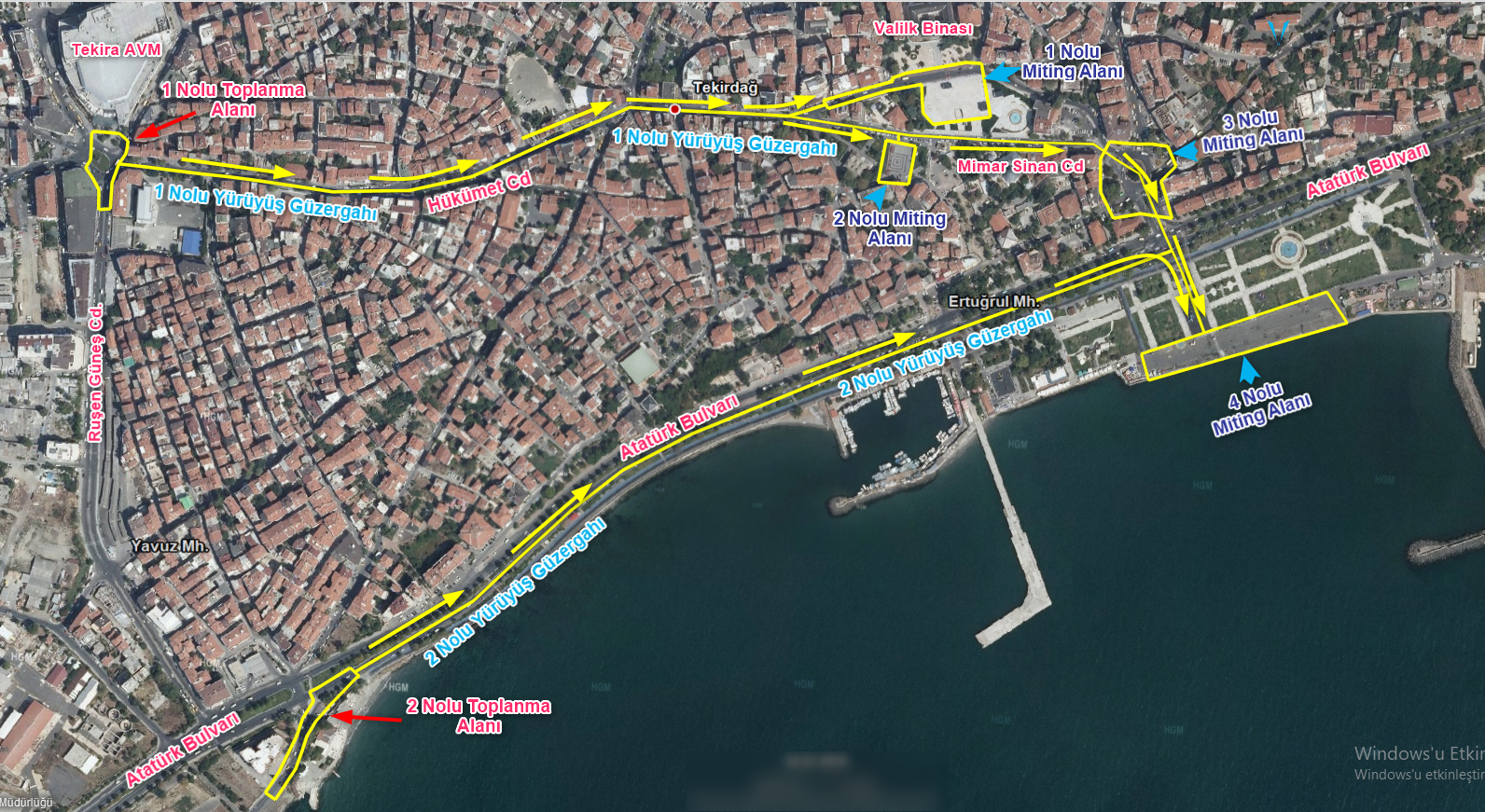 TOPLANMA NOKTALARI							 	MİTİNG ALANLARI1 Nolu Toplanma Noktası: Tekira AVM Önü: 4500 m2				1 Nolu Miting Alanı Tarihi Valilik Önü: 7000 m22 Nolu Toplanma Noktası: Yelken Kulübü Önü Barbaros Kavşağı: 2500m2		2 Nolu Miting Alanı Hasan Ali YÜCEL Meydanı: 850 m2															3 Nolu Miting Alanı Cumhuriyet Meydanı: 6650 m2											4 Nolu Miting Alanı Sahil Dolgu Alanı: 7500 m2